 F.BAKPSI.00300 / 6 Agustus 2016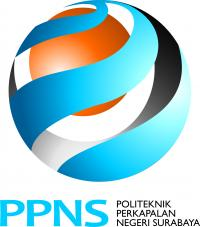 BERITA ACARA TES WAWANCARA PENERIMAAN MAHASISWA BARUJALUR UJIAN MASUK POLITEKNIK NEGERI-PPNSTAHUN AKADEMIK 2016/2017Hari / Tanggal		: ……………………………………………………………………Jumlah Kartu/Berkas Peserta Wawancara	 : ……………………………………………………………………Jumlah Peserta Wawancara di Sim	: ……………………………………………………………………																					Pewawancara,								(………………………………………..)